                          CITY OF QUEEN CITY, TX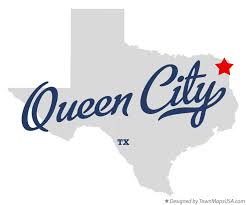                                      REGULAR COUNCIL MEETING  AgendaThursday, August 8, 2019			 6:30 P.M.			    	                City HallI.	Call to OrderII.	InvocationIII.	Pledge of AllegianceIV.	Open ForumV.	Consider, Discuss and Take action to adopt a resolution authorizing a bank account at Cass County Bank as the Forfeiture Fund and to relocate $2,396 out of the Special Use Fund back into the account set up for Forfeitures and authorize Amanda Wiley, Harold Martin and Becky Walker to be signees on this account. VI.	Consider, Discuss and Act on Bid Recommendation from A.L. Franks Engineering for Street Rehabilitation from Francis Excavating in the amount of $116,425.00.VII.	Reports:	1.  Receive report from Mayor2.  Receive report from Chief of Police3.  Receive report from Economic Development: Second Reading: At our June 9, 2019 meeting the committee granted Beako Manufacturing $75,000 for the financial aid of their building expansion. They will also be providing them with a low interest loan in the amount of $100,000 from the Revolving Loan Fund. The expansion will provide nearly 20 jobs for the community.  	4.  Receive any other reports as necessary: Public Works, Tourism, etc.7.  Permits Issued: July 2019:  Business 1 /  Building  0  /  Electrical  0  /  Plumbing  0  /  				        			     Gas  0    /   HVAC  0   /   Fireworks  0  VIII.	Consider Approval of Minutes for July 2019VIX.	Consider Consent Agenda*	1.  Monthly Financial Statements* 	2.  Payment of Bills* X.	Executive Session  The City Council may convene into closed session pursuant to the provisions of Chapter 551, Texas Government Code, Section 551.071, 551.072, 551.073, 551.074, 551.076, 551.077, 551.084, 551.086, 551.087, 551.088, 418.183(f);  XI.	Return to Open Session. Consider, Discuss and Take Any Action as Necessary from Executive Session.XII.	AdjournmentItems marked with an * are on the consent agenda and will be voted on in one motion unless a Council Member asks for a separate discussion.2.   The Council may vote and/or act upon each of the items listed in this Agenda.3.   The Council reserves the right to retire into executive session concerning any of the items listed on this   	     Agenda, whenever it is considered necessary and legally justified under the Open Meetings Act.4.   Persons with disabilities who plan to attend this meeting and who may need assistance should contact           	    Amanda Wiley, at 903-796-7986 two working days prior to meeting so that arrangements can be made.  This is to certify that I, Amanda Wiley, posted this Agenda at the glass front door of the City Hall, facing the outside, for public viewing twenty-four hours a day, at 4:30 p.m., on August 5, 2019.__________________________________Amanda Wiley, City Secretary